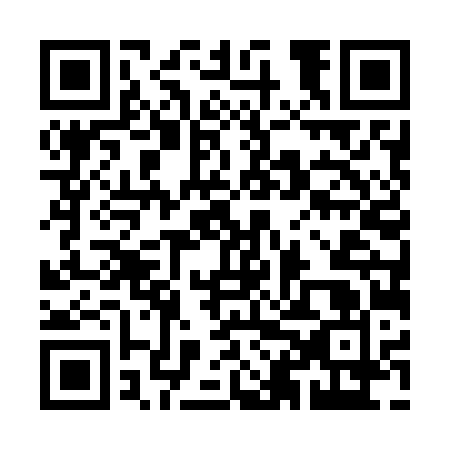 Ramadan times for Stoke on Trent, Staffordshire, UKMon 11 Mar 2024 - Wed 10 Apr 2024High Latitude Method: Angle Based RulePrayer Calculation Method: Islamic Society of North AmericaAsar Calculation Method: HanafiPrayer times provided by https://www.salahtimes.comDateDayFajrSuhurSunriseDhuhrAsrIftarMaghribIsha11Mon4:574:576:3212:194:096:076:077:4112Tue4:544:546:2912:184:116:086:087:4313Wed4:524:526:2712:184:126:106:107:4514Thu4:494:496:2512:184:146:126:127:4715Fri4:474:476:2212:184:156:146:147:4916Sat4:444:446:2012:174:176:166:167:5117Sun4:424:426:1712:174:186:176:177:5318Mon4:394:396:1512:174:206:196:197:5519Tue4:374:376:1312:164:216:216:217:5720Wed4:344:346:1012:164:226:236:237:5921Thu4:314:316:0812:164:246:256:258:0122Fri4:294:296:0612:154:256:266:268:0323Sat4:264:266:0312:154:276:286:288:0624Sun4:234:236:0112:154:286:306:308:0825Mon4:214:215:5812:154:306:326:328:1026Tue4:184:185:5612:144:316:346:348:1227Wed4:154:155:5412:144:326:356:358:1428Thu4:134:135:5112:144:346:376:378:1629Fri4:104:105:4912:134:356:396:398:1830Sat4:074:075:4612:134:366:416:418:2031Sun5:045:046:441:135:387:437:439:231Mon5:015:016:421:125:397:447:449:252Tue4:594:596:391:125:407:467:469:273Wed4:564:566:371:125:427:487:489:294Thu4:534:536:351:125:437:507:509:325Fri4:504:506:321:115:447:517:519:346Sat4:474:476:301:115:457:537:539:367Sun4:444:446:271:115:477:557:559:398Mon4:414:416:251:105:487:577:579:419Tue4:384:386:231:105:497:597:599:4310Wed4:364:366:201:105:508:008:009:46